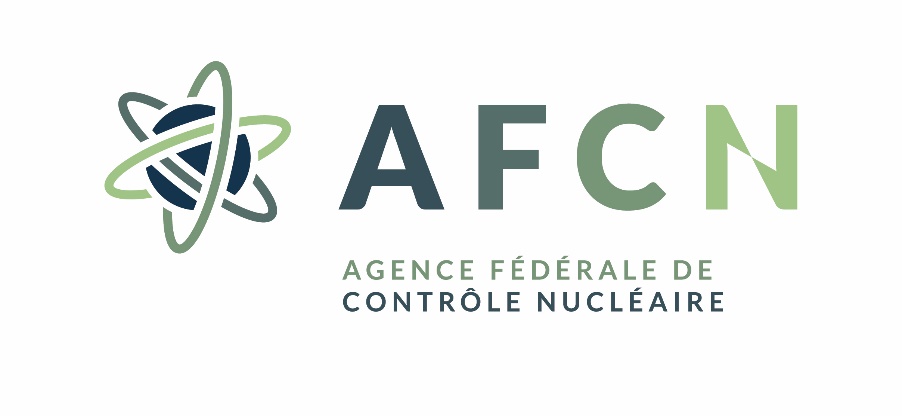 Département Santé & EnvironnementService Protection de la SantéFormulaire de demande d’autorisation 
POUR L’utilisATION deS RAYONS X à DES FINS 
D’IMAGERie MéDICAL  (article 64, 66, 67 ou 70 de l’Arrêté Expositions Médicales)données personnelles du DemandeurNom et prénom :Sexe :Lieu et date de naissance :Nationalité :Numéro INAMI :Numéro de registre national :Adresse privée :
Tél :E-mail :L’ AFCN s’efforce de traiter votre dossier de manière rapide et efficace, c’est pour cela que nous préférons effectuer l’échange de communication en rapport avec votre demande d’autorisation d’utilisation ainsi que l’envoi de votre autorisation par e-mail. Si vous avez mentionné une adresse e-mail, cette adresse sera utilisée.
Veuillez cocher la case ci-dessous si vous préférez être contacté par courrier postal. 
□ Je veux recevoir la communication de l’AFCN par courrier postalFormation universitaire2.1. Spécialité médicale
Spécialité médicale:
Date de reconnaissance :2.2. FORMATION De base EN RADIOPROTECTION *ajoutez la preuve en annexe
O 75h
O 8h (pour une autorisation limitée à la densitométrie osseuse)
Université :
Année :3. TYPE D’equipement/APPLICATION RADIOLOGIQUE QUE VOUS VOULEZ UTILISERRadiologie conventionnelleCT et/ou cone beam CT (CBCT)Radiologie interventionnelle (tous les types de procédures interventionnelles inclus)Densitométrie osseuse (DEXA)Radiologie dento-maxillo-facialeAutres:………………………………………………………………………………………………………………………VOTRE DEMANDEJe demande par la présente une autorisation d’utilisation des rayons X à des fins
O d’imagerie médicale (médecin spécialiste)
O d’imagerie médicale limitée aux radiographies planaires des extrémités (médecin généraliste)
O d’imagerie médicale limitée aux radiographies planaires du thorax (médecin du travail)
O d’imagerie médicale limitée à la densitométrie osseuse (médecin spécialiste)Remarques :
…………………………………………………………………………………………………………………………………………………………………………………………………………………………………………………………………………………………Date :Signature :